           xxx   1 Yes – Continue            3 No – Go to Section 2 on page 5 2.  Were any of the products that this operation produced and sold directly to consumers in 2015 food for humans to eat or drink?           xxx   1 Yes –Continue             3 No – Go to Section 2 on page 5The rest of the questions in this section are only about the food produced and sold directly to consumers in 2015. 4.  At how many separate farmers market locations did this operation sell food that it produced in 2015?         Report for each location only once.  5.  Approximately how many miles (one way) was this operation located from the farmers market that it       received the largest gross value of food sales from in 2015? . . . . . . . . . .  . . . .  . . . . . . . . . . . . . . . . . . . . 6.   Was any of the food that this operation produced and sold directly to consumers in 2015 sold through an on-farm store          or farm stand located on this operation? Exclude roadside stands or stores located off of this operation.         xxx   1 Yes – Continue           3 No – Go to Item 97.   In 2015, was there food sold at this on-farm store or farm stand that was produced by another operation?         xxx   1 Yes - Continue           3 No – Go to Item 98.   How many other operations produced food that was sold at this on-farm store or farm stand in 2015?         xxx   1 1-4 operations                          2 5 or more operations                   3 Don’t Know9.  Was any of the food that this operation produced and sold directly to consumers in 2015 sold through a roadside stand           or store located off of this operation? Exclude on-farm stores and farmers market stands.          xxx   1 Yes – Continue           3 No – Go to Item 15 on page 310.  At how many total roadside stands or stores located off of this operation did this operation sell            food that it produced in 2015? 11.   In 2015, was there food sold at this roadside stand or store that was produced by another operation?         xxx   1 Yes - Continue           3 No – Go to Item 13 on page 312.   How many other operations produced food that was sold at this roadside stand or store in 2015?         xxx   1 1-4 operations                          2 5 or more operations                   3 Don’t Know13.  Approximately how many miles (one way) was this operation located from the roadside stand or store        located off of this operation that it received the largest gross value of food sales from in 2015? . . . .. .  . 15.   Was any of the food that this operation produced and sold directly to consumers in 2015 sold through a CSA            (Community supported agriculture)?          xxx   1 Yes – Continue           3 No – Go to Item 2118.  Was the CSA pick-up site that this operation received the largest gross value of food sales from in 2015 located on this          operation?         xxx   1 Yes – Go to Item 20           3 No – Continue      4 CSA does not use pick-up sites – Go to Item 2019.  Approximately how many miles (one way) was this operation located from the CSA pick-up site that it         received the largest gross value of food sales from in 2015? . . . . . . . . . .  . . . .  . . . . . . . . . . . . . . . . . . .         20.   Did this operation own this CSA?                    xxx   1 Yes                                     3 No 21.  An online marketplace is a web-based platform designed for the selling of goods.         Was any of the food that this operation produced and sold directly to consumers in 2015 sold through an online             marketplace?	         xxx   1 Yes – Continue           3 No – Go to Item 2422.  In 2015, approximately what percent of online sales of food sold directly to consumers were from         buyers living either within the same state as this operation or a 400-mile radius of this operation? . . . . . 23.  Did this operation own this online marketplace?                    xxx   1 Yes                             3 No 27.	Report the total gross value of sales this operation received for the unprocessed food it produced and sold directly to consumers in 2015. Report by the market through which the product was sold.  Report value-added products in Item 29.EXCLUDESales of processed or value-added products (eggs in small cartons, bottled milk, cheese, meat, wine)Non-edible agricultural products (hay, cut flowers, nursery products, Christmas trees, etc.)Products purchased and resold28.  In 2015, did this operation produce and sell any Processed or Value-added products directly to consumers that was             food for humans to eat or drink?             xxx   1 Yes – Continue            3 No – Go to Section 2 on page 529.  Report the processed or value-added food product(s) and gross value of sales of the food product(s) produced and         sold by this operation in 2015.  Report by the market through which the food product was sold.1.	In 2015, did this operation produce and sell any crops, livestock, poultry, or agricultural product DIRECTLY TO A RETAIL MARKET?           xxx   1 Yes – Continue            3 No – Go to Section 3 on page 62.  Were any of the products that this operation produced and sold directly to a retail market in 2015 food for humans to eat or drink?           xxx   1 Yes –Continue             3 No – Go to Section 3 on page 6The rest of the questions in this section are only about the food produced and sold directly to a retail market in 2015.3.   Was any of the food that this operation produced and sold directly to a retail market in 2015 sold to a supermarket             or supercenter?          xxx   1 Yes – Continue            3No – Go to Item 54.    Approximately how many miles (one way) was this operation located from the supermarket or         supercenter that it received the largest gross value of food sales from in 2015? . . . . . . . . . .  . . . .  . . . . 5.   Was any of the food that this operation produced and sold directly to a retail market in 2015 sold to a restaurant or          caterer?         xxx   1 Yes – Continue           3 No – Go to Item 76.  Approximately how many miles (one way) was this operation located from the restaurant or caterer that it     received the largest gross value of food sales from in 2015? . . . . . . . . . .  . . . .  . . . . . . . . . . . . . . . . . . . 8.	Report the total gross value of sales this operation received for the unprocessed food it produced and sold directly to a retail market in 2015. Report by the market through which the product was sold.  Report value-added products in Item 10.EXCLUDESales of processed or value-added products (eggs in small cartons, bottled milk, cheese, meat, wine)Non-edible agricultural products (hay, cut flowers, nursery products, Christmas trees, etc.)Products purchased and resold9.  In 2015, did this operation produce and sell any Processed or Value-added product directly to a retail market      that was food for humans to eat or drink?            xxx   1 Yes – Continue            3 No – Go to Section 310.  Report the processed or value-added food product(s) and gross value of sales of the food product(s) produced and         sold by this operation in 2015.1.	In 2015, did this operation produce and sell any crops, livestock, poultry, or agricultural product DIRECTLY TO AN      INSTITUTION?           xxx   1 Yes – Continue            3 No – Go to Section 4 on page 8 2.  Were any of the products that this operation produced and sold directly to an institution in 2015 food for humans to eat or drink?           xxx   1 Yes –Continue             3 No – Go to Section 4 on page 8The rest of the questions in this section are only about the food produced and sold directly to an institution in 2015.3.   Was any of the food that this operation produced and sold directly to an institution in 2015 sold to a K-12 school?          xxx   1 Yes – Continue             3 No – Go to Item 54.   Approximately how many miles (one way) was this operation located from the K-12 school that it           received the largest gross value of food sales from in 2015? . . . . . . . . . .  . . . .  . . . . . . . . . . . . . . . . . . . . 5.   Was any of the food that this operation produced and sold directly to an institution in 2015 sold to a college or           university?          xxx   1 Yes – Continue           3 No – Go to Item 76.  Approximately how many miles (one way) was this operation located from the college or university that it      received the largest gross value of food sales from in 2015? . . . . . . . . . .  . .  . . . . . . . . . . . . . . . . . . . . . . 7.   Was any of the food that this operation produced and sold directly to an institution in 2015 sold to a hospital?          xxx   1 Yes – Continue           3 No – Go to Item 9 on page 78.  Approximately how many miles (one way) was this operation located from the hospital that it received          the largest gross value of food sales from in 2015? . . . . . . . . . .  . . . .  . . . . . . . . . .. . . . . . . . . . . . . . . .10.	Report the total gross value of sales this operation received for the unprocessed food it produced and sold directly to an institution in 2015. Report by the market through which the product was sold. Report value-added products in Item 12.EXCLUDESales of processed or value-added products (eggs in small cartons, bottled milk, cheese, meat, wine)Non-edible agricultural products (hay, cut flowers, nursery products, Christmas trees, etc.)Products purchased and resold11.  In 2015, did this operation produce and sell any Processed or Value-added product directly to an institution that was           food for humans to eat or drink?            xxx   1 Yes – Continue            3 No – Go to Section 4 on page 812. Report the processed or value-added food product(s) and gross value of sales of the food product(s) produced and         sold by this operation in 2015.1.  An Intermediate Market is a business or organization in the middle of the supply chain marketing locally- and/or      regionally-branded products.	In 2015, did this operation produce and sell any crops, livestock, poultry, or agricultural product DIRECTLY TO AN INTERMEDIATE MARKET which sold it as a locally- or regionally-branded product?           xxx   1 Yes – Continue            3 No – Go to Section 5 on page 9 2.  Were any of the products that this operation produced and sold directly to an intermediate market in 2015 food for humans to eat or drink?           xxx   1 Yes –Continue             3 No – Go to Section 5 on page 9The rest of the questions in this section are only about the food produced and sold directly to an intermediate market in 2015. 3.   Approximately how many miles (one way) was this operation located from the intermediate market        that it received the largest gross value of food sales from in 2015? . . . . . . . . . . . . . . . . . . . . . . . . . . . . .5.	Report the total gross value of sales this operation received for the unprocessed food it produced and sold directly to an intermediate market in 2015.  Report value-added products in Item 7 on page 9.EXCLUDESales of processed or value-added products (eggs in small cartons, bottled milk, cheese, meat, wine)Non-edible agricultural products (hay, cut flowers, nursery products, Christmas trees, etc.)Products purchased and resold6.  In 2015, did this operation produce and sell any Processed or Value-added product directly to an intermediate market       that was food for humans to eat or drink?            xxx   1 Yes – Continue            3 No – Go to Section 5 on page 97.  Report the processed or value-added food product(s) and gross value of sales of the food product(s) produced and         sold by this operation in 2015.1.  In 2015, what was this operation’s total gross value of food sales for the food it produced and sold directly to       consumers, a retail market, an institution, or an intermediate market? (Mark one)        xxx2.	In 2015, approximately what percent of this operation’s food sales sold directly to consumers, a        retail market, an institution, or an intermediate market were sold:Within 100 miles or less . . . . . . . . . . . . . . . . . . . . . . . . . . . . . . . . . . . . . . . . . . . . . . . . . . . . . . . . .More than 100 miles but less than 400 miles. . . . . . . . . . . . . . . . . . . . . . . . . . . . . . . . . . . . . . . . . 400 miles or more. . . . . . . . . . . . . . . . . . . . . . . . . . . . . . . . . . . . . . . . . . . . . . . . . . . . . . . . . . . . . .                                                                                                             TOTAL (Sum of Items 2a + 2b + 2c)3.   Were any of the crops, livestock, or agricultural products that this operation produced and sold directly to       consumers, a retail market, an institution, or an intermediate market in 2015 NOT food for humans to eat or drink?           xxx   1 Yes –Continue             3 No – Go to Item 5  7.  Considering the total acres operated in Item 6, in what county and state was the largest value of this operation’s          agricultural products raised or produced? 8. From which of the following categories of crops and livestock did this operation produce and sell an agricultural product in      2015, regardless of marketing channel, and was any food produced and sold directly to consumers, a retail market, an        institution, or an intermediate market from that category?10.  Is the GVS Code in box 860 equal to ‘1’?xxx 1 Yes - Continue              3 No – Go to Item 12 on page 121.    At any time during 2015, did this operation have internet access, either on the operation or at the principal operator’s             residence?          xxx   1 Yes - Continue               3 No – Go to Item 5 on page 133.  In 2015, did this operation have a farm business website?         xxx   1 Yes - Continue               3 No – Go to Item 5 on page 134.  In 2015, did this operation use its farm business website to:5. Did this operation participate in the following USDA programs in 2015?1.  In 2015, did this operation have the following practices certified or verified by a third party? 2.  In 2015, did this operation receive a(n):3.  Did this operation have a food safety plan that covered produce in 2015?        INCLUDEFruit, berries, vegetables, herbs, tree nuts, dry beans, peas and lentils, peanuts, sprouts, and mushrooms             xxx 1 Yes - Continue              3 No – Go to Item 55.  Did this operation have a third-party food safety audit of produce in 2015?       INCLUDEFruit, berries, vegetables, herbs, tree nuts, dry beans, peas and lentils, peanuts, sprouts, and mushrooms          xxx 1 Yes                               3 No4.  It is important that we do not have duplication on our list of farms and ranches.  Is it possible the information on this form        would be reported by another operation or under another name?       xxx   1 Yes – please provide the name, phone number, and address below       3 No – Go to Section 9 on page 16xxx Operation Name __________________________________    xxx Operator Name __________________________________________xxx Phone Number _______________________  xxx Address _____________________________________________________________xxx City _____________________________________      xxx State ____________________     xxx Zip Code _______________________Thank you for your response. 2015 Local food MARKETING PRACTICES survey 2015 Local food MARKETING PRACTICES survey 2015 Local food MARKETING PRACTICES survey 2015 Local food MARKETING PRACTICES survey 2015 Local food MARKETING PRACTICES survey 2015 Local food MARKETING PRACTICES survey 2015 Local food MARKETING PRACTICES survey 2015 Local food MARKETING PRACTICES survey 2015 Local food MARKETING PRACTICES survey OMB No. 0535-xxxx  Approval Expires: xx/xx/xxxxProject Code: xxx   QID: xxxxxx   SMetaKey: xxxx   OMB No. 0535-xxxx  Approval Expires: xx/xx/xxxxProject Code: xxx   QID: xxxxxx   SMetaKey: xxxx   OMB No. 0535-xxxx  Approval Expires: xx/xx/xxxxProject Code: xxx   QID: xxxxxx   SMetaKey: xxxx   OMB No. 0535-xxxx  Approval Expires: xx/xx/xxxxProject Code: xxx   QID: xxxxxx   SMetaKey: xxxx   DRAFT DRAFT DRAFT DRAFT 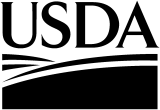 United StatesDepartment ofAgriculture 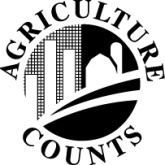 NATIONALAGRICULTURALSTATISTICSSERVICEUSDA/NASSNational Operations Division1400 Independence Ave., S.W.Washington, DC 20250-2000Phone:  1-800-727-9540Fax: 202-690-2090E-mail: nass@nass.usda.govUSDA/NASSNational Operations Division1400 Independence Ave., S.W.Washington, DC 20250-2000Phone:  1-800-727-9540Fax: 202-690-2090E-mail: nass@nass.usda.govPlease make corrections to name, address and ZIP Code, if necessary.Please make corrections to name, address and ZIP Code, if necessary.Please make corrections to name, address and ZIP Code, if necessary.Please make corrections to name, address and ZIP Code, if necessary.Please make corrections to name, address and ZIP Code, if necessary.Please make corrections to name, address and ZIP Code, if necessary.The information you provide will be used for statistical purposes only. In accordance with the Confidential Information Protection provisions of Title V, Subtitle A, Public Law 107–347 and other applicable Federal laws, your responses will be kept confidential and will not be disclosed in identifiable form to anyone other than employees or agents. By law, every employee and agent has taken an oath and is subject to a jail term, a fine, or both if he or she willfully discloses ANY identifiable information about you or your operation. Response to this inquiry is voluntary.According to the Paperwork Reduction Act of 1995, an agency may not conduct or sponsor, and a person is not required to respond to, a collection of information unless it displays a valid OMB control number. The valid OMB number is 0535-xxxx.  The time required to complete this information collection is estimated to average 30 minutes per response, including the time for reviewing instructions, searching existing data sources, gathering and maintaining the data needed, and completing and reviewing the collection of information.The information you provide will be used for statistical purposes only. In accordance with the Confidential Information Protection provisions of Title V, Subtitle A, Public Law 107–347 and other applicable Federal laws, your responses will be kept confidential and will not be disclosed in identifiable form to anyone other than employees or agents. By law, every employee and agent has taken an oath and is subject to a jail term, a fine, or both if he or she willfully discloses ANY identifiable information about you or your operation. Response to this inquiry is voluntary.According to the Paperwork Reduction Act of 1995, an agency may not conduct or sponsor, and a person is not required to respond to, a collection of information unless it displays a valid OMB control number. The valid OMB number is 0535-xxxx.  The time required to complete this information collection is estimated to average 30 minutes per response, including the time for reviewing instructions, searching existing data sources, gathering and maintaining the data needed, and completing and reviewing the collection of information.The information you provide will be used for statistical purposes only. In accordance with the Confidential Information Protection provisions of Title V, Subtitle A, Public Law 107–347 and other applicable Federal laws, your responses will be kept confidential and will not be disclosed in identifiable form to anyone other than employees or agents. By law, every employee and agent has taken an oath and is subject to a jail term, a fine, or both if he or she willfully discloses ANY identifiable information about you or your operation. Response to this inquiry is voluntary.According to the Paperwork Reduction Act of 1995, an agency may not conduct or sponsor, and a person is not required to respond to, a collection of information unless it displays a valid OMB control number. The valid OMB number is 0535-xxxx.  The time required to complete this information collection is estimated to average 30 minutes per response, including the time for reviewing instructions, searching existing data sources, gathering and maintaining the data needed, and completing and reviewing the collection of information.The information you provide will be used for statistical purposes only. In accordance with the Confidential Information Protection provisions of Title V, Subtitle A, Public Law 107–347 and other applicable Federal laws, your responses will be kept confidential and will not be disclosed in identifiable form to anyone other than employees or agents. By law, every employee and agent has taken an oath and is subject to a jail term, a fine, or both if he or she willfully discloses ANY identifiable information about you or your operation. Response to this inquiry is voluntary.According to the Paperwork Reduction Act of 1995, an agency may not conduct or sponsor, and a person is not required to respond to, a collection of information unless it displays a valid OMB control number. The valid OMB number is 0535-xxxx.  The time required to complete this information collection is estimated to average 30 minutes per response, including the time for reviewing instructions, searching existing data sources, gathering and maintaining the data needed, and completing and reviewing the collection of information.The information you provide will be used for statistical purposes only. In accordance with the Confidential Information Protection provisions of Title V, Subtitle A, Public Law 107–347 and other applicable Federal laws, your responses will be kept confidential and will not be disclosed in identifiable form to anyone other than employees or agents. By law, every employee and agent has taken an oath and is subject to a jail term, a fine, or both if he or she willfully discloses ANY identifiable information about you or your operation. Response to this inquiry is voluntary.According to the Paperwork Reduction Act of 1995, an agency may not conduct or sponsor, and a person is not required to respond to, a collection of information unless it displays a valid OMB control number. The valid OMB number is 0535-xxxx.  The time required to complete this information collection is estimated to average 30 minutes per response, including the time for reviewing instructions, searching existing data sources, gathering and maintaining the data needed, and completing and reviewing the collection of information.The information you provide will be used for statistical purposes only. In accordance with the Confidential Information Protection provisions of Title V, Subtitle A, Public Law 107–347 and other applicable Federal laws, your responses will be kept confidential and will not be disclosed in identifiable form to anyone other than employees or agents. By law, every employee and agent has taken an oath and is subject to a jail term, a fine, or both if he or she willfully discloses ANY identifiable information about you or your operation. Response to this inquiry is voluntary.According to the Paperwork Reduction Act of 1995, an agency may not conduct or sponsor, and a person is not required to respond to, a collection of information unless it displays a valid OMB control number. The valid OMB number is 0535-xxxx.  The time required to complete this information collection is estimated to average 30 minutes per response, including the time for reviewing instructions, searching existing data sources, gathering and maintaining the data needed, and completing and reviewing the collection of information.The information you provide will be used for statistical purposes only. In accordance with the Confidential Information Protection provisions of Title V, Subtitle A, Public Law 107–347 and other applicable Federal laws, your responses will be kept confidential and will not be disclosed in identifiable form to anyone other than employees or agents. By law, every employee and agent has taken an oath and is subject to a jail term, a fine, or both if he or she willfully discloses ANY identifiable information about you or your operation. Response to this inquiry is voluntary.According to the Paperwork Reduction Act of 1995, an agency may not conduct or sponsor, and a person is not required to respond to, a collection of information unless it displays a valid OMB control number. The valid OMB number is 0535-xxxx.  The time required to complete this information collection is estimated to average 30 minutes per response, including the time for reviewing instructions, searching existing data sources, gathering and maintaining the data needed, and completing and reviewing the collection of information.The information you provide will be used for statistical purposes only. In accordance with the Confidential Information Protection provisions of Title V, Subtitle A, Public Law 107–347 and other applicable Federal laws, your responses will be kept confidential and will not be disclosed in identifiable form to anyone other than employees or agents. By law, every employee and agent has taken an oath and is subject to a jail term, a fine, or both if he or she willfully discloses ANY identifiable information about you or your operation. Response to this inquiry is voluntary.According to the Paperwork Reduction Act of 1995, an agency may not conduct or sponsor, and a person is not required to respond to, a collection of information unless it displays a valid OMB control number. The valid OMB number is 0535-xxxx.  The time required to complete this information collection is estimated to average 30 minutes per response, including the time for reviewing instructions, searching existing data sources, gathering and maintaining the data needed, and completing and reviewing the collection of information.The information you provide will be used for statistical purposes only. In accordance with the Confidential Information Protection provisions of Title V, Subtitle A, Public Law 107–347 and other applicable Federal laws, your responses will be kept confidential and will not be disclosed in identifiable form to anyone other than employees or agents. By law, every employee and agent has taken an oath and is subject to a jail term, a fine, or both if he or she willfully discloses ANY identifiable information about you or your operation. Response to this inquiry is voluntary.According to the Paperwork Reduction Act of 1995, an agency may not conduct or sponsor, and a person is not required to respond to, a collection of information unless it displays a valid OMB control number. The valid OMB number is 0535-xxxx.  The time required to complete this information collection is estimated to average 30 minutes per response, including the time for reviewing instructions, searching existing data sources, gathering and maintaining the data needed, and completing and reviewing the collection of information.1.  In 2015, did this operation (name on label):grow any crops, including field crops, fruits, vegetables, nursery/greenhouse, or other specialty crops; orcut any hay; orhave any livestock, aquaculture, poultry, or honey bees; or sell any agricultural products?                 xxx   1 Yes – Continue            3 No – Go to Section 9 on page 162.  In 2015, did this operation produce and sell any crops, livestock, poultry, or agricultural product directly to a(n):CONSUMER: Farmers markets, on-farm stores or farm stands, roadside stands or stores, CSA (Community supported agriculture), online marketplaces; orRETAIL MARKET: Supermarkets, supercenters, restaurants, caterers, independently owned grocery stores, food cooperatives; orINSTITUTION: K-12 schools, colleges or universities, hospitals, workplace cafeterias, prisons, foodbanks; orINTERMEDIATE MARKET: Businesses or organizations in the middle of the supply chain marketing locally- and/or regionally-branded products such as distributers, food hubs, brokers, auction houses, wholesale and terminal markets, and food processors.                 xxx   1 Yes – Continue            3 No – Go to Section 9 on page 163.  Were any of the products that this operation produced and sold directly to a consumer, a retail market, an institution, or an       intermediate market in 2015 food for humans to eat or drink?                  xxx   1 Yes –Continue              3 No – Go to Section 9 on page 16 1.  In 2015, did this operation (name on label):grow any crops, including field crops, fruits, vegetables, nursery/greenhouse, or other specialty crops; orcut any hay; orhave any livestock, aquaculture, poultry, or honey bees; or sell any agricultural products?                 xxx   1 Yes – Continue            3 No – Go to Section 9 on page 162.  In 2015, did this operation produce and sell any crops, livestock, poultry, or agricultural product directly to a(n):CONSUMER: Farmers markets, on-farm stores or farm stands, roadside stands or stores, CSA (Community supported agriculture), online marketplaces; orRETAIL MARKET: Supermarkets, supercenters, restaurants, caterers, independently owned grocery stores, food cooperatives; orINSTITUTION: K-12 schools, colleges or universities, hospitals, workplace cafeterias, prisons, foodbanks; orINTERMEDIATE MARKET: Businesses or organizations in the middle of the supply chain marketing locally- and/or regionally-branded products such as distributers, food hubs, brokers, auction houses, wholesale and terminal markets, and food processors.                 xxx   1 Yes – Continue            3 No – Go to Section 9 on page 163.  Were any of the products that this operation produced and sold directly to a consumer, a retail market, an institution, or an       intermediate market in 2015 food for humans to eat or drink?                  xxx   1 Yes –Continue              3 No – Go to Section 9 on page 16 1.  In 2015, did this operation (name on label):grow any crops, including field crops, fruits, vegetables, nursery/greenhouse, or other specialty crops; orcut any hay; orhave any livestock, aquaculture, poultry, or honey bees; or sell any agricultural products?                 xxx   1 Yes – Continue            3 No – Go to Section 9 on page 162.  In 2015, did this operation produce and sell any crops, livestock, poultry, or agricultural product directly to a(n):CONSUMER: Farmers markets, on-farm stores or farm stands, roadside stands or stores, CSA (Community supported agriculture), online marketplaces; orRETAIL MARKET: Supermarkets, supercenters, restaurants, caterers, independently owned grocery stores, food cooperatives; orINSTITUTION: K-12 schools, colleges or universities, hospitals, workplace cafeterias, prisons, foodbanks; orINTERMEDIATE MARKET: Businesses or organizations in the middle of the supply chain marketing locally- and/or regionally-branded products such as distributers, food hubs, brokers, auction houses, wholesale and terminal markets, and food processors.                 xxx   1 Yes – Continue            3 No – Go to Section 9 on page 163.  Were any of the products that this operation produced and sold directly to a consumer, a retail market, an institution, or an       intermediate market in 2015 food for humans to eat or drink?                  xxx   1 Yes –Continue              3 No – Go to Section 9 on page 16 1.  In 2015, did this operation (name on label):grow any crops, including field crops, fruits, vegetables, nursery/greenhouse, or other specialty crops; orcut any hay; orhave any livestock, aquaculture, poultry, or honey bees; or sell any agricultural products?                 xxx   1 Yes – Continue            3 No – Go to Section 9 on page 162.  In 2015, did this operation produce and sell any crops, livestock, poultry, or agricultural product directly to a(n):CONSUMER: Farmers markets, on-farm stores or farm stands, roadside stands or stores, CSA (Community supported agriculture), online marketplaces; orRETAIL MARKET: Supermarkets, supercenters, restaurants, caterers, independently owned grocery stores, food cooperatives; orINSTITUTION: K-12 schools, colleges or universities, hospitals, workplace cafeterias, prisons, foodbanks; orINTERMEDIATE MARKET: Businesses or organizations in the middle of the supply chain marketing locally- and/or regionally-branded products such as distributers, food hubs, brokers, auction houses, wholesale and terminal markets, and food processors.                 xxx   1 Yes – Continue            3 No – Go to Section 9 on page 163.  Were any of the products that this operation produced and sold directly to a consumer, a retail market, an institution, or an       intermediate market in 2015 food for humans to eat or drink?                  xxx   1 Yes –Continue              3 No – Go to Section 9 on page 16 1.  In 2015, did this operation (name on label):grow any crops, including field crops, fruits, vegetables, nursery/greenhouse, or other specialty crops; orcut any hay; orhave any livestock, aquaculture, poultry, or honey bees; or sell any agricultural products?                 xxx   1 Yes – Continue            3 No – Go to Section 9 on page 162.  In 2015, did this operation produce and sell any crops, livestock, poultry, or agricultural product directly to a(n):CONSUMER: Farmers markets, on-farm stores or farm stands, roadside stands or stores, CSA (Community supported agriculture), online marketplaces; orRETAIL MARKET: Supermarkets, supercenters, restaurants, caterers, independently owned grocery stores, food cooperatives; orINSTITUTION: K-12 schools, colleges or universities, hospitals, workplace cafeterias, prisons, foodbanks; orINTERMEDIATE MARKET: Businesses or organizations in the middle of the supply chain marketing locally- and/or regionally-branded products such as distributers, food hubs, brokers, auction houses, wholesale and terminal markets, and food processors.                 xxx   1 Yes – Continue            3 No – Go to Section 9 on page 163.  Were any of the products that this operation produced and sold directly to a consumer, a retail market, an institution, or an       intermediate market in 2015 food for humans to eat or drink?                  xxx   1 Yes –Continue              3 No – Go to Section 9 on page 16 1.  In 2015, did this operation (name on label):grow any crops, including field crops, fruits, vegetables, nursery/greenhouse, or other specialty crops; orcut any hay; orhave any livestock, aquaculture, poultry, or honey bees; or sell any agricultural products?                 xxx   1 Yes – Continue            3 No – Go to Section 9 on page 162.  In 2015, did this operation produce and sell any crops, livestock, poultry, or agricultural product directly to a(n):CONSUMER: Farmers markets, on-farm stores or farm stands, roadside stands or stores, CSA (Community supported agriculture), online marketplaces; orRETAIL MARKET: Supermarkets, supercenters, restaurants, caterers, independently owned grocery stores, food cooperatives; orINSTITUTION: K-12 schools, colleges or universities, hospitals, workplace cafeterias, prisons, foodbanks; orINTERMEDIATE MARKET: Businesses or organizations in the middle of the supply chain marketing locally- and/or regionally-branded products such as distributers, food hubs, brokers, auction houses, wholesale and terminal markets, and food processors.                 xxx   1 Yes – Continue            3 No – Go to Section 9 on page 163.  Were any of the products that this operation produced and sold directly to a consumer, a retail market, an institution, or an       intermediate market in 2015 food for humans to eat or drink?                  xxx   1 Yes –Continue              3 No – Go to Section 9 on page 16 1.  In 2015, did this operation (name on label):grow any crops, including field crops, fruits, vegetables, nursery/greenhouse, or other specialty crops; orcut any hay; orhave any livestock, aquaculture, poultry, or honey bees; or sell any agricultural products?                 xxx   1 Yes – Continue            3 No – Go to Section 9 on page 162.  In 2015, did this operation produce and sell any crops, livestock, poultry, or agricultural product directly to a(n):CONSUMER: Farmers markets, on-farm stores or farm stands, roadside stands or stores, CSA (Community supported agriculture), online marketplaces; orRETAIL MARKET: Supermarkets, supercenters, restaurants, caterers, independently owned grocery stores, food cooperatives; orINSTITUTION: K-12 schools, colleges or universities, hospitals, workplace cafeterias, prisons, foodbanks; orINTERMEDIATE MARKET: Businesses or organizations in the middle of the supply chain marketing locally- and/or regionally-branded products such as distributers, food hubs, brokers, auction houses, wholesale and terminal markets, and food processors.                 xxx   1 Yes – Continue            3 No – Go to Section 9 on page 163.  Were any of the products that this operation produced and sold directly to a consumer, a retail market, an institution, or an       intermediate market in 2015 food for humans to eat or drink?                  xxx   1 Yes –Continue              3 No – Go to Section 9 on page 16 1.  In 2015, did this operation (name on label):grow any crops, including field crops, fruits, vegetables, nursery/greenhouse, or other specialty crops; orcut any hay; orhave any livestock, aquaculture, poultry, or honey bees; or sell any agricultural products?                 xxx   1 Yes – Continue            3 No – Go to Section 9 on page 162.  In 2015, did this operation produce and sell any crops, livestock, poultry, or agricultural product directly to a(n):CONSUMER: Farmers markets, on-farm stores or farm stands, roadside stands or stores, CSA (Community supported agriculture), online marketplaces; orRETAIL MARKET: Supermarkets, supercenters, restaurants, caterers, independently owned grocery stores, food cooperatives; orINSTITUTION: K-12 schools, colleges or universities, hospitals, workplace cafeterias, prisons, foodbanks; orINTERMEDIATE MARKET: Businesses or organizations in the middle of the supply chain marketing locally- and/or regionally-branded products such as distributers, food hubs, brokers, auction houses, wholesale and terminal markets, and food processors.                 xxx   1 Yes – Continue            3 No – Go to Section 9 on page 163.  Were any of the products that this operation produced and sold directly to a consumer, a retail market, an institution, or an       intermediate market in 2015 food for humans to eat or drink?                  xxx   1 Yes –Continue              3 No – Go to Section 9 on page 16 1.  In 2015, did this operation (name on label):grow any crops, including field crops, fruits, vegetables, nursery/greenhouse, or other specialty crops; orcut any hay; orhave any livestock, aquaculture, poultry, or honey bees; or sell any agricultural products?                 xxx   1 Yes – Continue            3 No – Go to Section 9 on page 162.  In 2015, did this operation produce and sell any crops, livestock, poultry, or agricultural product directly to a(n):CONSUMER: Farmers markets, on-farm stores or farm stands, roadside stands or stores, CSA (Community supported agriculture), online marketplaces; orRETAIL MARKET: Supermarkets, supercenters, restaurants, caterers, independently owned grocery stores, food cooperatives; orINSTITUTION: K-12 schools, colleges or universities, hospitals, workplace cafeterias, prisons, foodbanks; orINTERMEDIATE MARKET: Businesses or organizations in the middle of the supply chain marketing locally- and/or regionally-branded products such as distributers, food hubs, brokers, auction houses, wholesale and terminal markets, and food processors.                 xxx   1 Yes – Continue            3 No – Go to Section 9 on page 163.  Were any of the products that this operation produced and sold directly to a consumer, a retail market, an institution, or an       intermediate market in 2015 food for humans to eat or drink?                  xxx   1 Yes –Continue              3 No – Go to Section 9 on page 16 SECTION 1: DIRECT-TO-CONSUMER SALES1.	In 2015, did this operation produce and sell any crops, livestock, poultry, or agricultural product DIRECTLY TO CONSUMERS?         INCLUDEFarmers markets On-farm store or farm stand located on this operationRoadside stand or store located off of this operationCSA (Community supported agriculture)Online marketplaceOther direct-to-consumer market (pick-your-own, mobile market, etc.)        EXCLUDEProducts purchased and resoldProducts produced and sold directly to a retail market (Section 2), institution (Section 3), or intermediate market (Section 4).        INCLUDEEdible agricultural products for human consumption        EXCLUDEHayCut flowersChristmas treesNursery products3.  Was any of the food that this operation produced and sold directly to consumers in 2015 sold through a farmers           market?      xxx   1 Yes – Continue           3 No – Go to Item 6aNumber   xxxMiles   xxxNumber   xxxMiles   xxx19.  14.  Did this operation own this roadside stand or store?                    xxx   1 Yes                                     3 No 16.   In 2015, was there food sold in this CSA that was produced by another operation?         xxx   1 Yes - Continue           3 No – Go to Item 1817.   How many other operations produced food that was sold in this CSA in 2015?         xxx   1 1-4 operations                   2 5 or more operations                  3 Don’t KnowMiles   xxxPercent   xxx24.  In 2015, did this operation accept Supplemental Nutrition Assistance Program (SNAP) benefits either with electronic         benefit transfer (EBT) technology owned by this operation or at a farmers market at which the market administers SNAP           payments with EBT technology? 24.  In 2015, did this operation accept Supplemental Nutrition Assistance Program (SNAP) benefits either with electronic         benefit transfer (EBT) technology owned by this operation or at a farmers market at which the market administers SNAP           payments with EBT technology?          xxx   1 Yes – Continue            3 No – Go to Item 26 on page 425.  From  which of the following direct-to-consumer markets did this operation accept SNAP benefits with EBT technology         for the food it produced and sold directly to consumers in 2015? (Mark all that apply)         xxx   1 Yes – Continue            3 No – Go to Item 26 on page 425.  From  which of the following direct-to-consumer markets did this operation accept SNAP benefits with EBT technology         for the food it produced and sold directly to consumers in 2015? (Mark all that apply)                   xxx  Farmers market                   xxx  On-farm store or farm stand located on this operation                   xxx  Roadside stand or store located off of this operation                   xxx  CSA                    xxx  Online marketplace                   xxx  Other direct-to-consumer market (pick-your-own, mobile market, etc.)Year(YYYY)26.   In what year did this operation first produce and sell food directly to consumers? . . . . . . . . . .  xxx    ___  ___  ___  ___Direct-to-Consumer MarketCrop SalesCrop SalesLivestock and Poultry SalesLivestock and Poultry SalesDirect-to-Consumer MarketMark “X”if none(Dollars)Mark “X”if none(Dollars)a.  Farmers marketsxxxxxxb.  On-farm store or farm stand located on this operationxxxxxxc.  Roadside stand or store located off of this operationxxxxxxd.  CSA  xxxxxxe.  Online marketplacesxxxxxxf.   Other direct-to-consumer markets (pick-your-own, mobile         market, etc.) Specify: ___________________________xxxxxx        INCLUDEBottled milk, CheeseEggs in small cartonsMeatWine, Jam, etc.        EXCLUDESales reported in previous itemsNon-edible agricultural productsDirect-to-Consumer MarketProcessed or Value-Added Food Product(s) Mark “X” if noneProcessed or Value-Added Food Product(s) Mark “X” if noneProcessed or Value-Added Food Product(s) Sales(Dollars)a.  Farmers marketsSpecify: 	 xxxb.  On-farm store or farm stand located on this       operationSpecify: xxxc.  Roadside stand or store located off of this       operationSpecify: xxxd.  CSA Specify: xxxe.  Online marketplacesSpecify: xxxf.   Other direct-to-consumer markets (pick-your-        own, mobile market, etc.)      Specify: ___________________________Specify: xxxSECTION 2: DIRECT-TO-RETAIL MARKET SALES        INCLUDESupermarkets or supercentersRestaurants or caterersOther direct-to-retail market (independently owned grocery stores,food cooperatives, small food stores, corner stores)        EXCLUDEProducts purchased and resoldProducts produced and sold directly to a consumer (Section 1), institution (Section 3), or intermediate market (Section 4).        INCLUDEEdible agricultural products for human consumption        EXCLUDEHayCut flowersChristmas treesNursery productsMiles   xxxMiles   xxxYear(YYYY)7.   In what year did this operation first produce and sell food directly to a retail market?  . . . .  . . . .  xxx    ___  ___  ___  ___Direct-to-Retail MarketCrop SalesCrop SalesLivestock and Poultry SalesLivestock and Poultry SalesDirect-to-Retail MarketMark “X” if none(Dollars)Mark “X” if none(Dollars)a.  Supermarkets or supercentersxxxxxxb.  Restaurants or caterersxxxxxxc.  Other direct-to-retail market (independently owned grocery stores, food cooperatives, small food stores, corner stores) Specify: _______________________________________xxxxxx        INCLUDEBottled milk, CheeseEggs in small cartonsMeatWine, Jam, etc.        EXCLUDESales reported in previous itemsNon-edible agricultural productsDirect-to-Retail MarketDirect-to-Retail MarketDirect-to-Retail MarketProcessed or Value-Added Food Product(s) Mark “X” if noneProcessed or Value-Added Food Product(s) Mark “X” if noneProcessed or Value-Added Food Product(s) Sales(Dollars)     Retail Market (supermarkets or supercenters, restaurants or caterers, other direct-to-retail market)     Retail Market (supermarkets or supercenters, restaurants or caterers, other direct-to-retail market)     Retail Market (supermarkets or supercenters, restaurants or caterers, other direct-to-retail market)Specify: xxxSECTION 3: DIRECT-TO-INSTITUTION SALES DIRECT-TO-INSTITUTION SALES DIRECT-TO-INSTITUTION SALES DIRECT-TO-INSTITUTION SALES DIRECT-TO-INSTITUTION SALES        INCLUDEK-12 schoolsColleges and universitiesHospitalsOther direct-to-institution market (workplace cafeterias, prisons,preschools, food banks, gleaners, senior care facilities)        EXCLUDEProducts purchased and resoldProducts produced and sold directly to a consumer (Section 1), retail market (Section 2), or intermediate market (Section 4).        INCLUDEEdible agricultural products for human consumption        EXCLUDEHayCut flowersChristmas treesNursery productsMiles   xxxMiles   xxxMiles   xxxYear(YYYY)9.   In what year did this operation first produce and sell food directly to an institution?  . . . . . . . . . .  xxx    ___  ___  ___  ___Direct-to-Institution MarketCrop SalesCrop SalesLivestock and Poultry SalesLivestock and Poultry SalesDirect-to-Institution MarketMark “X”if none(Dollars)Mark “X”if none(Dollars)a.  K-12 schoolsxxxxxxb.  Colleges and universitiesxxxxxxc.  Hospitalsxxxxxxd.  Other direct-to-institution market (workplace cafeterias,       prisons, preschools, food banks, gleaners, senior          care facilities) Specify: ______________________xxxxxx        INCLUDEBottled milk, CheeseEggs in small cartonsMeatWine, Jam, etc.        EXCLUDESales reported in previous itemsNon-edible agricultural productsDirect-to-Institution MarketProcessed or Value-Added Food Product(s) Mark “X” if noneProcessed or Value-Added Food Product(s) Mark “X” if noneProcessed or Value-Added Food Product(s) Sales(Dollars)     Institution (K-12 schools, colleges and universities, hospitals, other direct-to-institution market)Specify: 	 xxxSECTION 4: DIRECT-TO-INTERMEDIATE MARKET SALES        INCLUDEBusinesses or organizations in the middle of the supply chain marketing locally- and/or regionally-branded products such as distributers, food hubs, brokers, auction houses, wholesale and terminal markets, and food processors.         EXCLUDEProducts purchased and resoldProducts produced and sold directly to a consumer (Section 1), retail market (Section 2), or institution (Section 3).Intermediate markets that do not market locally- and/or regionally-branded products        INCLUDEEdible agricultural products for human consumption        EXCLUDEHayCut flowersChristmas treesNursery productsMiles   xxxYear(YYYY)4.   In what year did this operation first produce and sell food directly to an intermediate market?   xxx    ___  ___  ___  ___Direct-to-Intermediate MarketCrop SalesCrop SalesLivestock and Poultry SalesLivestock and Poultry SalesDirect-to-Intermediate MarketMark “X”if none(Dollars)Mark “X” if none(Dollars)     Intermediate Market (business or organization in the middle of the supply chain marketing locally- and/or regionally-branded productsxxxxxx        INCLUDEBottled milk, CheeseEggs in small cartonsMeatWine, Jam, etc.        EXCLUDESales reported in previous itemsNon-edible agricultural productsDirect-to-Intermediate MarketProcessed or Value-Added Food Product(s) Mark “X” if noneProcessed or Value-Added Food Product(s) Mark “X” if noneProcessed or Value-Added Food Product(s) Sales(Dollars)     Intermediate Market (business or organization in the middle of the supply chain marketing locally- and/or regionally-branded productsSpecify: 	 xxxSECTION 5:   OTHER INFORMATION1 $1 - 9995 $10,000 - 24,999  8 $100,000 - 249,99911 $1,000,000 - 2,499,9992 $1,000 - 2,4996 $25,000 - 49,999  9 $250,000 - 499,99912 $2,500,000 - 4,999,9993 $2,500 - 4,9997 $50,000 - 99,99910 $500,000 - 999,99913 $5,000,000 and over4 $5,000 - 9,999Percent xxx               % xxx                               %xxx                               %100%        INCLUDEHayCut flowersChristmas treesNursery productsLive animalsWool        EXCLUDEEdible agricultural products for human consumption Dollars 4. 	In 2015, what was the total gross value of sales for these crops, livestock, or agricultural products that were NOT food for humans to eat or drink?. . . . . . . . . . . . . . . . . . . . . . . . . . . . . . . . . . . . . . xxx5. In 2015, how many acres did this operation:Acresa.	Own?. . . . . . . . . . . . . . . . . . . . . . . . . . . . . . . . . . . . . . . . . . . . . . . . . . . . . . . . . . . . . . . . . . . xxxb.	Rent or Lease from others or use Rent Free?	(Exclude land used on an animal unit month (AUM) basis, BLM and Forest Service land.). +xxxc.	Rent to others?. . . . . . . . . . . . . . . . . . . . . . . . . . . . . . . . . . . . . . . . . . . . . . . . . . . . . . . . . . . . -xxx6. 	Calculate item 5a + 5b - 5c.  Then the total acres operated in 2015 was:. . . . . . . . . . . . . . . . =xxxPrincipal County Name  0055State   0060Crops & Livestock    Produced and sold agricultural product regardless of marketing channelProduced and soldfood directly to consumers, a retail market, an institution, or an intermediate marketa.  Grains, Oilseeds, Dry Beans, and Dry Peas (corn, flaxseed, grain silage and forage, grains and oilseeds, popcorn, rice, small grains, sorghum, soybeans, sunflowers, straw, etc.    xxx 1 Yes  3 Noxxx 1 Yes  3 Nob.  Tobaccoxxx 1 Yes  3 Noc.  Cotton and Cottonseedxxx 1 Yes  3 Nod.  Vegetables, Melons, Potatoes, and Sweet Potatoes (beets, cabbage, cantaloupes, pumpkins, sweet corn, tomatoes, watermelons, vegetable seeds, etc.)xxx 1 Yes  3 Noxxx 1 Yes  3 Noe.  Fruit, Tree Nuts, and Berries (almonds, apples, blueberries, cherries, grapes, hazelnuts, kiwifruit, oranges, pears, pecans, strawberries, walnuts, etc.)xxx 1 Yes  3 Noxxx 1 Yes  3 Nof.   Nursery, Greenhouse, Floriculture, and Sod (bedding plants, bulbs, cut flowers, flower seeds, foliage plants, mushrooms, nursery potted plants, shrubbery, sod, food crops grown under protection, etc.)xxx 1 Yes  3 Noxxx 1 Yes  3 Nog.  Cut Christmas Trees and Short Rotation Woody Cropsxxx 1 Yes  3 Noh.  Other Crops, Hay, CRP, and Pasture (grass seed, hay and grass silage, hops, maple syrup, mint, peanuts, sugarcane, sugarbeets, CRP, etc.) xxx 1 Yes  3 Noxxx 1 Yes  3 Noi.  Hogs and Pigsxxx 1 Yes  3 Noxxx 1 Yes  3 Noj.  Milk and Other Dairy Products from Cowsxxx 1 Yes  3 Noxxx 1 Yes  3 Nok. Cattle and Calves (beef and dairy cattle for breeding stock, fed cattle, beef and dairy cull animals, stockers and feeders, veal calves, etc.)xxx 1 Yes  3 Noxxx 1 Yes  3 Nol.  Sheep, Goats, and their Productsxxx 1 Yes  3 Noxxx 1 Yes  3 Nom. Horses, Ponies, and Mules (burros and donkeys)xxx 1 Yes  3 Non. Poultry and Eggs (broilers, chickens, turkeys, ducks, eggs, emus, geese, hatchlings ostriches, pigeons, pheasants, quail, poultry products, etc.)xxx 1 Yes  3 Noxxx 1 Yes  3 Noo.  Aquaculture (catfish, trout, ornamental and other fish, mollusks, crustaceans, etc.)xxx 1 Yes  3 Noxxx 1 Yes  3 Nop.  Other Animals and Other Animal Products (bees, honey, rabbits, fur-bearing animals, semen, manure, other animal specialties, etc.)xxx 1 Yes  3 Noxxx 1 Yes  3 No9.  Considering:sales of all crops, livestock, poultry, and livestock products (milk, eggs, etc.) sold in 2015;the value of product removed for all crops, livestock, and poultry produced under contract in 2015;sales of all miscellaneous agricultural products in 2015;all government agricultural payments received in 2015 ; and exclude dollars received on land rented to others.	  What code represents the total gross value of sales, including government agricultural payments, in 2015?	  What code represents the total gross value of sales, including government agricultural payments, in 2015?			Total Value			Total Value			Total Value			Total Value			Total ValueGVS CodeGVS CodeGVS CodeGVS Code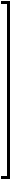 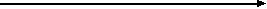 $$$$$$$$$$$$11,0002,5005,00010,00025,00050,000100,000250,000500,0001,000,0002,500,000––––––––––––$$$$$$$$$$$$ 999 ….. 2,499 ….. 4,999 ….. 9,999 ….. 24,999 ….. 49,999 ….. 99,999 ….. 249,999 ….. 499,999 ….. 999,999 …..2,499,999 …..4,999,999 ….. 999 ….. 2,499 ….. 4,999 ….. 9,999 ….. 24,999 ….. 49,999 ….. 99,999 ….. 249,999 ….. 499,999 ….. 999,999 …..2,499,999 …..4,999,999 …..1  2  3  4  5 6  7  8  9 10  11  12  GVS Code$$$$$$$$$$$$11,0002,5005,00010,00025,00050,000100,000250,000500,0001,000,0002,500,000––––––––––––$$$$$$$$$$$$ 999 ….. 2,499 ….. 4,999 ….. 9,999 ….. 24,999 ….. 49,999 ….. 99,999 ….. 249,999 ….. 499,999 ….. 999,999 …..2,499,999 …..4,999,999 ….. 999 ….. 2,499 ….. 4,999 ….. 9,999 ….. 24,999 ….. 49,999 ….. 99,999 ….. 249,999 ….. 499,999 ….. 999,999 …..2,499,999 …..4,999,999 …..1  2  3  4  5 6  7  8  9 10  11  12  860$$$$$$$$$$$$11,0002,5005,00010,00025,00050,000100,000250,000500,0001,000,0002,500,000––––––––––––$$$$$$$$$$$$ 999 ….. 2,499 ….. 4,999 ….. 9,999 ….. 24,999 ….. 49,999 ….. 99,999 ….. 249,999 ….. 499,999 ….. 999,999 …..2,499,999 …..4,999,999 ….. 999 ….. 2,499 ….. 4,999 ….. 9,999 ….. 24,999 ….. 49,999 ….. 99,999 ….. 249,999 ….. 499,999 ….. 999,999 …..2,499,999 …..4,999,999 …..1  2  3  4  5 6  7  8  9 10  11  12  $5,000,000  and over. . . . . . . . . . . . . . 5,000,000  and over. . . . . . . . . . . . . . 5,000,000  and over. . . . . . . . . . . . . . 5,000,000  and over. . . . . . . . . . . . . . 5,000,000  and over. . . . . . . . . . . . . . 13 11. Record all 2015 crops, land uses, and livestock or poultry now on the total acres operated.Land UseACRESField Crops Intended For HarvestACRESOther CropsOther CropsACRESCRP/WRP. . . . . . . . . . . . . . . . . . ________________. . . . . . . Cut Christmas Trees. . . . . . . Cut Christmas Trees. . . . . . . Idle Cropland. . . . . . . . . . . . . . . ________________. . . . . . . Nursery & Greenhouse. . . . . Nursery & Greenhouse. . . . . Summer Fallow. . . . . . . . . . . . . . ________________. . . . . . . ________________. . . . . . . ________________. . . . . . . _________________. . . . . . . . . ________________. . . . . . . ________________. . . . . . . ________________. . . . . . . Government PaymentsWHOLE DOLLARSFruits/NutsACRESLivestockLivestockNUMBERCRP/WRP Payments. . . . . . . . . ________________. . . . . . . Cattle - Dairy. . . . . . . . . . . . . Cattle - Dairy. . . . . . . . . . . . . Other Gov’t Payments. . . . . . . . ________________. . . . . . . Cattle - Other. . . . . . . . . . . . . Cattle - Other. . . . . . . . . . . . . ________________. . . . . . . Chickens. . . . . . . . . . . . . . . . Chickens. . . . . . . . . . . . . . . . Pasture/RangelandACRES________________. . . . . . . Hogs. . . . . . . . . . . . . . . . . . . Hogs. . . . . . . . . . . . . . . . . . . Cropland Used Only    For Pasture. . . . . . . . . . . . . . . ________________. . . . . . . Horses. . . . . . . . . . . . . . . . . . Horses. . . . . . . . . . . . . . . . . . Permanent Pasture. . . . . . . . . . . Mules/Burros. . . . . . . . . . . . . Mules/Burros. . . . . . . . . . . . . Woodland Pasture. . . . . . . . . . . Vegetables/MelonsACRESSheep & Goats. . . . . . . . . . . Sheep & Goats. . . . . . . . . . . ________________. . . . . . . ________________. . . . . . . ________________. . . . . . . AquacultureNUMBER________________. . . . . . . ________________. . . . . . . ________________. . . . . . . Acres of Ponds in Use. . . . . . . . ________________. . . . . . . Foodsize/Stockers. . . . . . . . . . . BerriesACRESOFFICE USEOFFICE USEFingerlings/Broodfish. . . . . . . . . ________________. . . . . . . Total PointsPasture PointsTrout Eggs. . . . . . . . . . . . . . . . . ________________. . . . . . . 861869Other Aquaculture. . . . . . . . . . . ________________. . . . . . . 86186912. What were this operation’s total expenses in 2015? . . . . . . . . . . . . . . . . . . . . . . . . . . . . . . . .13. Report marketing expenses paid by this operation in 2015 for the food produced and sold       directly to consumers, a retail market, an institution, or an intermediate market in 2015. Expenses       reported in Items 13a through 13f should have also been reported in Item 12.12. What were this operation’s total expenses in 2015? . . . . . . . . . . . . . . . . . . . . . . . . . . . . . . . .13. Report marketing expenses paid by this operation in 2015 for the food produced and sold       directly to consumers, a retail market, an institution, or an intermediate market in 2015. Expenses       reported in Items 13a through 13f should have also been reported in Item 12.	INCLUDEexpenses paid by you and your landlordsexpenses from processed and value-added productsEXCLUDEexpenses not related to the farm businessany expenses paid by the contractorexpenses for food not produced and sold directly to consumers, a retail market, an institution, or an intermediate marketMarketing ExpenseMarketing ExpenseMark “X” if noneExpenses(Dollars)a.	Hired labor to work at market channel outlets a.	Hired labor to work at market channel outlets xxxb.    Transportation and distribution costs to market channel outlets such as vehicle insurance,           gas, depreciation costs, etc. b.    Transportation and distribution costs to market channel outlets such as vehicle insurance,           gas, depreciation costs, etc. xxxc.	Market promotion/advertisement expenses such as a website, brochures, etc. c.	Market promotion/advertisement expenses such as a website, brochures, etc. xxxd.	Equipment/supply expenses associated with market channel outlets such as boxes, bags, coolers, crates, scales, tables, etc.d.	Equipment/supply expenses associated with market channel outlets such as boxes, bags, coolers, crates, scales, tables, etc.xxxe.	Food safety expenses such as compliance costs, training, third-party auditing costs, etc.e.	Food safety expenses such as compliance costs, training, third-party auditing costs, etc.xxxf.	Other marketing expenses such as market fees, licenses, insurance, etc.          Specify: (_______________________________________________________________)f.	Other marketing expenses such as market fees, licenses, insurance, etc.          Specify: (_______________________________________________________________)xxxTotal Marketing Expenses (Sum of Items 13a through 13f)Total Marketing Expenses (Sum of Items 13a through 13f)xxxSECTION 6:  PRACTICES  PRACTICES  PRACTICES  PRACTICES2.   In 2015, did this operation use the internet to access the following resources?2.   In 2015, did this operation use the internet to access the following resources?a.	Purchasing input supplies, commodities, equipment, and other materials for farm operation. xxx 1  Yes   3  Nob.	Using online and/or peer learning resources (live or recorded webinars, tutorials, peer user        groups, etc.) . . . . . . . . . . . . . . . . . . . . . . . . . . . . . . . . . . . . . . . . . . . . . . . . . . . . . . . . . . . . . . . xxx 1  Yes   3  Noc.	Using online business products and services (business planning, accounting, legal, banking, etc.)  xxx 1  Yes   3  Nod.	Identifying sources for and/or submitting funding, grant, subsidy requests, or proposals. . . . . xxx 1  Yes   3  Noe.	USDA Market News price and market information . . . . . . . . . . . . . . . . . . . . . . . .  . . . . . . . . .xxx 1  Yes   3  Nof.	Price and market information from other sources . . . . . . . . . . . . . .  . . . . . . . . . . . . . . . . . . . .xxx 1  Yes   3  No      a.   Provide background/history on farm operation and practices. . . .  . . . . . . . . . . . . . . .xxx 1  Yes   3  No      b.   Advertise products for sale and on-farm activities/services?. . . . . . . . . . . .. . . . . . . . . . . . . . xxx 1  Yes   3  No      c.   Carry out transactions and sell farm products online? . . . . . . . . . . . . . . . . . . . . . . . . . . . . . .xxx 1  Yes   3  No a.	Noninsured Crop Disaster Assistance Program . . . . . . . . . . . . . . . . . . . . . . . . . . . . . . . . . . . . . . . . . . . . . . . . . . . . . . . . . .     xxx 1  Yes   3  No b.	Farm Microloans Program. . . . . . . . . . . . . . .. . . . . . . . . . . . . . . . . . . . . . . . . . . . . . . . . . . . . . . .       xxx 1  Yes   3  No c.	Whole-Farm Revenue Protection Program. . . . . . . . . . . . . . . . . . . . . . . . . . . . . . . . . . . . . . . . . . . . . .      xxx 1  Yes   3  No d.	Environmental Quality Incentives Program (EQIP). . . . . . . . . . . . . . . . . . . . . . . . . . . . . . . . . . . . . . . . . . . . . . . . . . . . .     xxx 1  Yes   3  No e.	Value-Added Producer Grant Program. . . . . . . . . . . . . . . . . . . . . . . . . . . . . . . . . . . . . . . . . . . . . . . . . . . . .     xxx 1  Yes   3  NoIn 2015, did this operation maintain the following farm management records?In 2015, did this operation maintain the following farm management records?a.	A balance sheet . . . . . . . . . . . . . . . . . . . . . . . . . . . . . . . . . . . . . . . . . . . . . . . . . . . . . . . . . .     xxx 1  Yes   3  No     xxx 1  Yes   3  Nob.	An income statement. . . . . . . . . . . . . . .. . . . . . . . . . . . . . . . . . . . . . . . . . . . . . . . . . . . . . . .       xxx 1  Yes   3  No     xxx 1  Yes   3  Noc.	A cash flow budget or projection. . . . . . . . . . . . . . . . . . . . . . . . . . . . . . . . . . . . . . . . . . . . . .      xxx 1  Yes   3  No     xxx 1  Yes   3  Nod.	A written business plan. . . . . . . . . . . . . . . . . . . . . . . . . . . . . . . . . . . . . . . . . . . . . . . . . . . . .     xxx 1  Yes   3  No     xxx 1  Yes   3  Noe.	A separate marketing plan. . . . . . . . . . . . . . . . . . . . . . . . . . . . . . . . . . . . . . . . . . . . . . . . . . . . .     xxx 1  Yes   3  No     xxx 1  Yes   3  NoSECTION 7:  THIRD-PARTY CERTIFICATION AND FOOD SAFETYa.	USDA Certified Organic . . . . . . . . . . . . . . . . . . . . . . . . . . . . . . . . . . . . . . . . . . . . . . . . . . . . . . .     xxx 1  Yes   3  Nob.	Pasture-based management (grass fed, free range, pasture raised). . . . . . . . . . . . . . .. . . . . . . . . . . . . . . . . . . . . . . . . . . . . . . . . . . . . . . .       xxx 1  Yes   3  Noc.	Animal care-based management (cage free, raised without antibiotics, animal welfare approved, certified humane) . . . . . . . . . . . . . . . . . . . . . . . . . . . . . . . . . . . . . . . . . . . . . . . . . . .     xxx 1  Yes   3  Nod.	Naturally Grown Certified . . . . . . . . . . . . . .. . . . . . . . . . . . . . . . . . . . . . . . . . . . . . . . . . . . . . . .       xxx 1  Yes   3  Noe.	Other third party certified or verified practices excluding food safety certification. . . . . . . . . . . . . . . . . . . . . . . . . . . . . . . . . . . . . . . . . . . . . .      xxx 1  Yes   3  Noa.	USDA individual Good Agricultural Practices (GAP) certification? . . . . . . . . . . . . . . . . . . . . . . . . . . . . . . . . . . . . .     xxx 1  Yes   3  Nob.	Other third party Good Agricultural Practices (GAP) certification?. . . . . . . . . . . . . . .. . . . . . . . . . . . . . . . . . . . . . . . . . . . . . . . . . . . . . . .       xxx 1  Yes   3  Noc.	Other USDA labels/quality verification?. . . . . . . . . . . . . . . . . . . . . . . . . . . . . . . . . . . . . . . . . . . . . .      xxx 1  Yes   3  No4.  Is the food safety plan written?4.  Is the food safety plan written?xxx  1 Yes                               3 No SECTION 8:   PERSONAL CHARACTERISTICS  PERSONAL CHARACTERISTICS  PERSONAL CHARACTERISTICS  PERSONAL CHARACTERISTICS  PERSONAL CHARACTERISTICS  PERSONAL CHARACTERISTICS  PERSONAL CHARACTERISTICS  PERSONAL CHARACTERISTICS  PERSONAL CHARACTERISTICS  PERSONAL CHARACTERISTICS  PERSONAL CHARACTERISTICS  PERSONAL CHARACTERISTICS  PERSONAL CHARACTERISTICS  PERSONAL CHARACTERISTICSIn 2015, did your household and extended family own more than 50% of this farming operation?Select yes if more than 50% of the assets of this operation are owned by you (the principal operator), members ofyour household, and/or other persons related to you by blood, marriage, or adoption, including relatives not residingin your household. Consider only farm or ranch assets owned – not rented or leased – by this operation, andexclude the assets held by non-family landlords and contractors.          xxx   1 Yes                                3 NoIn 2015, did your household and extended family own more than 50% of this farming operation?Select yes if more than 50% of the assets of this operation are owned by you (the principal operator), members ofyour household, and/or other persons related to you by blood, marriage, or adoption, including relatives not residingin your household. Consider only farm or ranch assets owned – not rented or leased – by this operation, andexclude the assets held by non-family landlords and contractors.          xxx   1 Yes                                3 NoIn 2015, did your household and extended family own more than 50% of this farming operation?Select yes if more than 50% of the assets of this operation are owned by you (the principal operator), members ofyour household, and/or other persons related to you by blood, marriage, or adoption, including relatives not residingin your household. Consider only farm or ranch assets owned – not rented or leased – by this operation, andexclude the assets held by non-family landlords and contractors.          xxx   1 Yes                                3 NoIn 2015, did your household and extended family own more than 50% of this farming operation?Select yes if more than 50% of the assets of this operation are owned by you (the principal operator), members ofyour household, and/or other persons related to you by blood, marriage, or adoption, including relatives not residingin your household. Consider only farm or ranch assets owned – not rented or leased – by this operation, andexclude the assets held by non-family landlords and contractors.          xxx   1 Yes                                3 NoIn 2015, did your household and extended family own more than 50% of this farming operation?Select yes if more than 50% of the assets of this operation are owned by you (the principal operator), members ofyour household, and/or other persons related to you by blood, marriage, or adoption, including relatives not residingin your household. Consider only farm or ranch assets owned – not rented or leased – by this operation, andexclude the assets held by non-family landlords and contractors.          xxx   1 Yes                                3 NoIn 2015, did your household and extended family own more than 50% of this farming operation?Select yes if more than 50% of the assets of this operation are owned by you (the principal operator), members ofyour household, and/or other persons related to you by blood, marriage, or adoption, including relatives not residingin your household. Consider only farm or ranch assets owned – not rented or leased – by this operation, andexclude the assets held by non-family landlords and contractors.          xxx   1 Yes                                3 NoIn 2015, did your household and extended family own more than 50% of this farming operation?Select yes if more than 50% of the assets of this operation are owned by you (the principal operator), members ofyour household, and/or other persons related to you by blood, marriage, or adoption, including relatives not residingin your household. Consider only farm or ranch assets owned – not rented or leased – by this operation, andexclude the assets held by non-family landlords and contractors.          xxx   1 Yes                                3 NoIn 2015, did your household and extended family own more than 50% of this farming operation?Select yes if more than 50% of the assets of this operation are owned by you (the principal operator), members ofyour household, and/or other persons related to you by blood, marriage, or adoption, including relatives not residingin your household. Consider only farm or ranch assets owned – not rented or leased – by this operation, andexclude the assets held by non-family landlords and contractors.          xxx   1 Yes                                3 NoIn 2015, did your household and extended family own more than 50% of this farming operation?Select yes if more than 50% of the assets of this operation are owned by you (the principal operator), members ofyour household, and/or other persons related to you by blood, marriage, or adoption, including relatives not residingin your household. Consider only farm or ranch assets owned – not rented or leased – by this operation, andexclude the assets held by non-family landlords and contractors.          xxx   1 Yes                                3 NoIn 2015, did your household and extended family own more than 50% of this farming operation?Select yes if more than 50% of the assets of this operation are owned by you (the principal operator), members ofyour household, and/or other persons related to you by blood, marriage, or adoption, including relatives not residingin your household. Consider only farm or ranch assets owned – not rented or leased – by this operation, andexclude the assets held by non-family landlords and contractors.          xxx   1 Yes                                3 NoIn 2015, did your household and extended family own more than 50% of this farming operation?Select yes if more than 50% of the assets of this operation are owned by you (the principal operator), members ofyour household, and/or other persons related to you by blood, marriage, or adoption, including relatives not residingin your household. Consider only farm or ranch assets owned – not rented or leased – by this operation, andexclude the assets held by non-family landlords and contractors.          xxx   1 Yes                                3 NoIn 2015, did your household and extended family own more than 50% of this farming operation?Select yes if more than 50% of the assets of this operation are owned by you (the principal operator), members ofyour household, and/or other persons related to you by blood, marriage, or adoption, including relatives not residingin your household. Consider only farm or ranch assets owned – not rented or leased – by this operation, andexclude the assets held by non-family landlords and contractors.          xxx   1 Yes                                3 NoIn 2015, did your household and extended family own more than 50% of this farming operation?Select yes if more than 50% of the assets of this operation are owned by you (the principal operator), members ofyour household, and/or other persons related to you by blood, marriage, or adoption, including relatives not residingin your household. Consider only farm or ranch assets owned – not rented or leased – by this operation, andexclude the assets held by non-family landlords and contractors.          xxx   1 Yes                                3 NoIn 2015, did your household and extended family own more than 50% of this farming operation?Select yes if more than 50% of the assets of this operation are owned by you (the principal operator), members ofyour household, and/or other persons related to you by blood, marriage, or adoption, including relatives not residingin your household. Consider only farm or ranch assets owned – not rented or leased – by this operation, andexclude the assets held by non-family landlords and contractors.          xxx   1 Yes                                3 NoIn 2015, did your household and extended family own more than 50% of this farming operation?Select yes if more than 50% of the assets of this operation are owned by you (the principal operator), members ofyour household, and/or other persons related to you by blood, marriage, or adoption, including relatives not residingin your household. Consider only farm or ranch assets owned – not rented or leased – by this operation, andexclude the assets held by non-family landlords and contractors.          xxx   1 Yes                                3 No2. 	In 2015, how many individuals were involved in the decisions for this	operation (include family members and hired managers)?  Enter the	total number of men and the total number of women.	Exclude hired workers unless they were a hired manager or family member. . . . . . . . . . . . . . . . . . . . . . . . . . . . . . . . . . . . . . . . . . . . . . . . .  . . .2. 	In 2015, how many individuals were involved in the decisions for this	operation (include family members and hired managers)?  Enter the	total number of men and the total number of women.	Exclude hired workers unless they were a hired manager or family member. . . . . . . . . . . . . . . . . . . . . . . . . . . . . . . . . . . . . . . . . . . . . . . . .  . . .2. 	In 2015, how many individuals were involved in the decisions for this	operation (include family members and hired managers)?  Enter the	total number of men and the total number of women.	Exclude hired workers unless they were a hired manager or family member. . . . . . . . . . . . . . . . . . . . . . . . . . . . . . . . . . . . . . . . . . . . . . . . .  . . .2. 	In 2015, how many individuals were involved in the decisions for this	operation (include family members and hired managers)?  Enter the	total number of men and the total number of women.	Exclude hired workers unless they were a hired manager or family member. . . . . . . . . . . . . . . . . . . . . . . . . . . . . . . . . . . . . . . . . . . . . . . . .  . . .2. 	In 2015, how many individuals were involved in the decisions for this	operation (include family members and hired managers)?  Enter the	total number of men and the total number of women.	Exclude hired workers unless they were a hired manager or family member. . . . . . . . . . . . . . . . . . . . . . . . . . . . . . . . . . . . . . . . . . . . . . . . .  . . .2. 	In 2015, how many individuals were involved in the decisions for this	operation (include family members and hired managers)?  Enter the	total number of men and the total number of women.	Exclude hired workers unless they were a hired manager or family member. . . . . . . . . . . . . . . . . . . . . . . . . . . . . . . . . . . . . . . . . . . . . . . . .  . . .Number of Individuals Making DecisionsNumber of Individuals Making DecisionsNumber of Individuals Making DecisionsNumber of Individuals Making DecisionsNumber of Individuals Making DecisionsNumber of Individuals Making Decisions2. 	In 2015, how many individuals were involved in the decisions for this	operation (include family members and hired managers)?  Enter the	total number of men and the total number of women.	Exclude hired workers unless they were a hired manager or family member. . . . . . . . . . . . . . . . . . . . . . . . . . . . . . . . . . . . . . . . . . . . . . . . .  . . .2. 	In 2015, how many individuals were involved in the decisions for this	operation (include family members and hired managers)?  Enter the	total number of men and the total number of women.	Exclude hired workers unless they were a hired manager or family member. . . . . . . . . . . . . . . . . . . . . . . . . . . . . . . . . . . . . . . . . . . . . . . . .  . . .2. 	In 2015, how many individuals were involved in the decisions for this	operation (include family members and hired managers)?  Enter the	total number of men and the total number of women.	Exclude hired workers unless they were a hired manager or family member. . . . . . . . . . . . . . . . . . . . . . . . . . . . . . . . . . . . . . . . . . . . . . . . .  . . .2. 	In 2015, how many individuals were involved in the decisions for this	operation (include family members and hired managers)?  Enter the	total number of men and the total number of women.	Exclude hired workers unless they were a hired manager or family member. . . . . . . . . . . . . . . . . . . . . . . . . . . . . . . . . . . . . . . . . . . . . . . . .  . . .2. 	In 2015, how many individuals were involved in the decisions for this	operation (include family members and hired managers)?  Enter the	total number of men and the total number of women.	Exclude hired workers unless they were a hired manager or family member. . . . . . . . . . . . . . . . . . . . . . . . . . . . . . . . . . . . . . . . . . . . . . . . .  . . .2. 	In 2015, how many individuals were involved in the decisions for this	operation (include family members and hired managers)?  Enter the	total number of men and the total number of women.	Exclude hired workers unless they were a hired manager or family member. . . . . . . . . . . . . . . . . . . . . . . . . . . . . . . . . . . . . . . . . . . . . . . . .  . . .MenMenWomenWomen2. 	In 2015, how many individuals were involved in the decisions for this	operation (include family members and hired managers)?  Enter the	total number of men and the total number of women.	Exclude hired workers unless they were a hired manager or family member. . . . . . . . . . . . . . . . . . . . . . . . . . . . . . . . . . . . . . . . . . . . . . . . .  . . .2. 	In 2015, how many individuals were involved in the decisions for this	operation (include family members and hired managers)?  Enter the	total number of men and the total number of women.	Exclude hired workers unless they were a hired manager or family member. . . . . . . . . . . . . . . . . . . . . . . . . . . . . . . . . . . . . . . . . . . . . . . . .  . . .2. 	In 2015, how many individuals were involved in the decisions for this	operation (include family members and hired managers)?  Enter the	total number of men and the total number of women.	Exclude hired workers unless they were a hired manager or family member. . . . . . . . . . . . . . . . . . . . . . . . . . . . . . . . . . . . . . . . . . . . . . . . .  . . .2. 	In 2015, how many individuals were involved in the decisions for this	operation (include family members and hired managers)?  Enter the	total number of men and the total number of women.	Exclude hired workers unless they were a hired manager or family member. . . . . . . . . . . . . . . . . . . . . . . . . . . . . . . . . . . . . . . . . . . . . . . . .  . . .2. 	In 2015, how many individuals were involved in the decisions for this	operation (include family members and hired managers)?  Enter the	total number of men and the total number of women.	Exclude hired workers unless they were a hired manager or family member. . . . . . . . . . . . . . . . . . . . . . . . . . . . . . . . . . . . . . . . . . . . . . . . .  . . .2. 	In 2015, how many individuals were involved in the decisions for this	operation (include family members and hired managers)?  Enter the	total number of men and the total number of women.	Exclude hired workers unless they were a hired manager or family member. . . . . . . . . . . . . . . . . . . . . . . . . . . . . . . . . . . . . . . . . . . . . . . . .  . . .xxxxxxxxxxxxxxxxxxxx3.  Answer the following questions for up to four individuals who were involved in the decisions for this operation as of       December 31, 2015.3.  Answer the following questions for up to four individuals who were involved in the decisions for this operation as of       December 31, 2015.3.  Answer the following questions for up to four individuals who were involved in the decisions for this operation as of       December 31, 2015.3.  Answer the following questions for up to four individuals who were involved in the decisions for this operation as of       December 31, 2015.3.  Answer the following questions for up to four individuals who were involved in the decisions for this operation as of       December 31, 2015.3.  Answer the following questions for up to four individuals who were involved in the decisions for this operation as of       December 31, 2015.3.  Answer the following questions for up to four individuals who were involved in the decisions for this operation as of       December 31, 2015.3.  Answer the following questions for up to four individuals who were involved in the decisions for this operation as of       December 31, 2015.3.  Answer the following questions for up to four individuals who were involved in the decisions for this operation as of       December 31, 2015.3.  Answer the following questions for up to four individuals who were involved in the decisions for this operation as of       December 31, 2015.3.  Answer the following questions for up to four individuals who were involved in the decisions for this operation as of       December 31, 2015.3.  Answer the following questions for up to four individuals who were involved in the decisions for this operation as of       December 31, 2015.3.  Answer the following questions for up to four individuals who were involved in the decisions for this operation as of       December 31, 2015.3.  Answer the following questions for up to four individuals who were involved in the decisions for this operation as of       December 31, 2015.3.  Answer the following questions for up to four individuals who were involved in the decisions for this operation as of       December 31, 2015.Person 1Person 1Person 2Person 2Person 2Person 2Person 3Person 3Person 3Person 3Person 4Person 4Person 4a.	Is this person	completing this form?. . . . . .a.	Is this person	completing this form?. . . . . .xxxx1 Yes	  3 Noxxxx1 Yes	  3 Noxxxx1 Yes	  3 Noxxxx1 Yes	  3 Noxxxx1 Yes	  3 Noxxxx1 Yes  3 Noxxxx1 Yes  3 Noxxxx1 Yes  3 Noxxxx1 Yes  3 Noxxxx1 Yes  3 Noxxxx1 Yes	  3 Noxxxx1 Yes	  3 Noxxxx1 Yes	  3 Nob.	Sex. . . . . . . . . . . . . . . . . . . b.	Sex. . . . . . . . . . . . . . . . . . . xxxx1 Male   2 Femalexxxx1 Male   2 Femalexxxx1 Male   2 Femalexxxx1 Male   2 Femalexxxx1 Male   2 Femalexxxx1 Male   2 Femalexxxx1 Male   2 Femalexxxx1 Male   2 Femalexxxx1 Male   2 Femalexxxx1 Male   2 Femalexxxx1 Male   2 Femalexxxx1 Male   2 Femalexxxx1 Male   2 Femalec. 	What was this person’s age on December 31, 2015? . . . c. 	What was this person’s age on December 31, 2015? . . . xxxxagexxxxageagexxxxxxxxxxxxageagexxxxxxxxaged. 	Is this person of Hispanic, Latino or Spanish, origin?d. 	Is this person of Hispanic, Latino or Spanish, origin?  Hispanic, Latino   or Spanish originHispanic, Latinoor Spanish originHispanic, Latinoor Spanish originHispanic, Latinoor Spanish origin    Hispanic, Latino   or Spanish origin xxxx1 Yes	  3 No    Hispanic, Latino   or Spanish origin xxxx1 Yes	  3 No    Hispanic, Latino   or Spanish origin xxxx1 Yes	  3 No Hispanic, Latino or Spanish originxxxx1Yes 3 No Hispanic, Latino or Spanish originxxxx1Yes 3 Nod. 	Is this person of Hispanic, Latino or Spanish, origin?d. 	Is this person of Hispanic, Latino or Spanish, origin?xxxx1 Yes	3 Noxxxx1 Yes	3 Noxxxx1 Yes	3 Noxxxx1 Yes	3 No    Hispanic, Latino   or Spanish origin xxxx1 Yes	  3 No    Hispanic, Latino   or Spanish origin xxxx1 Yes	  3 No    Hispanic, Latino   or Spanish origin xxxx1 Yes	  3 No Hispanic, Latino or Spanish originxxxx1Yes 3 No Hispanic, Latino or Spanish originxxxx1Yes 3 Noe. 	Race. . . . . . . . . . . . . . . . . . Mark one or more.Mark one or more.Mark one or more.Mark one or more.Mark one or more.Mark one or more.Mark one or more.Mark one or more.Mark one or more.Mark one or more.Mark one or more.Mark one or more.Mark one or more.Mark one or more.Mark one or more.Mark one or more.Mark one or more.Mark one or more.Mark one or more.Mark one or more.Mark one or more.Mark one or more.Mark one or more.Mark one or more.e. 	Race. . . . . . . . . . . . . . . . . . xxxxxxxxxxxxWhiteBlack or AfricanAmericanAmerican Indianor Alaska NativeSpecify tribeWhiteBlack or AfricanAmericanAmerican Indianor Alaska NativeSpecify tribeWhiteBlack or AfricanAmericanAmerican Indianor Alaska NativeSpecify tribexxxxxxxxxxxxxxxxxxxxxxxxWhiteBlack or AfricanAmericanAmerican Indianor Alaska NativeSpecify tribeWhiteBlack or AfricanAmericanAmerican Indianor Alaska NativeSpecify tribeWhiteBlack or AfricanAmericanAmerican Indianor Alaska NativeSpecify tribexxxxxxxxxxxxxxxxxxxxxxxxWhiteBlack or AfricanAmericanAmerican Indianor Alaska NativeSpecify tribeWhiteBlack or AfricanAmericanAmerican Indianor Alaska NativeSpecify tribeWhiteBlack or AfricanAmericanAmerican Indianor Alaska NativeSpecify tribexxxxxxxxxxxxWhiteBlack or AfricanAmericanAmerican Indianor Alaska NativeSpecify tribeWhiteBlack or AfricanAmericanAmerican Indianor Alaska NativeSpecify tribeWhiteBlack or AfricanAmericanAmerican Indianor Alaska NativeSpecify tribee. 	Race. . . . . . . . . . . . . . . . . . xxxxxxxxxxxxxxxxxxxxxxxxe. 	Race. . . . . . . . . . . . . . . . . . xxxxxxxxAsianNative Hawaiianor Other PacificIslanderAsianNative Hawaiianor Other PacificIslanderAsianNative Hawaiianor Other PacificIslanderxxxxxxxxxxxxxxxxAsianNative Hawaiianor Other PacificIslanderAsianNative Hawaiianor Other PacificIslanderAsianNative Hawaiianor Other PacificIslanderxxxxxxxxxxxxxxxxAsianNative Hawaiianor Other PacificIslanderAsianNative Hawaiianor Other PacificIslanderAsianNative Hawaiianor Other PacificIslanderxxxxxxxxAsianNative Hawaiianor Other PacificIslanderAsianNative Hawaiianor Other PacificIslanderAsianNative Hawaiianor Other PacificIslanderPerson 1Person 1Person 1Person 1Person 1Person 1Person 2Person 2Person 2Person 2Person 2Person 2Person 3Person 3Person 3Person 3Person 3Person 3Person 4Person 4Person 4Person 4Person 4Person 4f. 	At which occupation did	this person spend the majority (50 percent or more) of his/her worktime	in 2015? . . . . . . . . . . . . . . . Mark one.Mark one.Mark one.Mark one.Mark one.Mark one.Mark one.Mark one.Mark one.Mark one.Mark one.Mark one.Mark one.Mark one.Mark one.Mark one.Mark one.Mark one.Mark one.Mark one.Mark one.Mark one.Mark one.Mark one.f. 	At which occupation did	this person spend the majority (50 percent or more) of his/her worktime	in 2015? . . . . . . . . . . . . . . . xxxx1 Farm or ranch work2 Other3 Not applicable        or currently not           employedxxxx1 Farm or ranch work2 Other3 Not applicable        or currently not           employedxxxx1 Farm or ranch work2 Other3 Not applicable        or currently not           employedxxxx1 Farm or ranch work2 Other3 Not applicable        or currently not           employedxxxx1 Farm or ranch work2 Other3 Not applicable        or currently not           employedxxxx1 Farm or ranch work2 Other3 Not applicable        or currently not           employedxxxx1 Farm or ranch work2 Other3 Not applicable        or currently not        employedxxxx1 Farm or ranch work2 Other3 Not applicable        or currently not        employedxxxx1 Farm or ranch work2 Other3 Not applicable        or currently not        employedxxxx1 Farm or ranch work2 Other3 Not applicable        or currently not        employedxxxx1 Farm or ranch work2 Other3 Not applicable        or currently not        employedxxxx1 Farm or ranch work2 Other3 Not applicable        or currently not        employedxxxx1 Farm or ranch work2 Other3 Not applicable        or currently not             employedxxxx1 Farm or ranch work2 Other3 Not applicable        or currently not             employedxxxx1 Farm or ranch work2 Other3 Not applicable        or currently not             employedxxxx1 Farm or ranch work2 Other3 Not applicable        or currently not             employedxxxx1 Farm or ranch work2 Other3 Not applicable        or currently not             employedxxxx1 Farm or ranch work2 Other3 Not applicable        or currently not             employedxxxx1 Farm or ranch work2 Other3 Not applicable            or currently not            employedxxxx1 Farm or ranch work2 Other3 Not applicable            or currently not            employedxxxx1 Farm or ranch work2 Other3 Not applicable            or currently not            employedxxxx1 Farm or ranch work2 Other3 Not applicable            or currently not            employedxxxx1 Farm or ranch work2 Other3 Not applicable            or currently not            employedxxxx1 Farm or ranch work2 Other3 Not applicable            or currently not            employedg. 	How many years in TOTAL has this person operated ANY farm? . . . . . . . . . . . . . xxxxxxxxxxxxxxxxyearsyearsxxxxxxxxxxxxxxxxyearsyearsxxxxxxxxxxxxxxxxyearsyearsxxxxxxxxxxxxxxxxyearsyearsh. 	Has this person ever	served on active duty	in the U.S. Armed	Forces, Reserves,	or National Guard? . . . . . . . Mark one.Mark one.Mark one.Mark one.Mark one.Mark one.Mark one.Mark one.Mark one.Mark one.Mark one.Mark one.Mark one.Mark one.Mark one.Mark one.Mark one.Mark one.Mark one.Mark one.Mark one.Mark one.Mark one.Mark one.h. 	Has this person ever	served on active duty	in the U.S. Armed	Forces, Reserves,	or National Guard? . . . . . . . xxxx1234xxxx1234Never served in the militaryOnly on active duty for training in the Reserves or National GuardNow on active dutyOn active duty in thepast, but not nowNever served in the militaryOnly on active duty for training in the Reserves or National GuardNow on active dutyOn active duty in thepast, but not nowNever served in the militaryOnly on active duty for training in the Reserves or National GuardNow on active dutyOn active duty in thepast, but not nowNever served in the militaryOnly on active duty for training in the Reserves or National GuardNow on active dutyOn active duty in thepast, but not nowxxxx1234Never served in the militaryOnly on active duty for training in the Reserves or National GuardNow on active dutyOn active duty in thepast, but not nowNever served in the militaryOnly on active duty for training in the Reserves or National GuardNow on active dutyOn active duty in thepast, but not nowNever served in the militaryOnly on active duty for training in the Reserves or National GuardNow on active dutyOn active duty in thepast, but not nowNever served in the militaryOnly on active duty for training in the Reserves or National GuardNow on active dutyOn active duty in thepast, but not nowNever served in the militaryOnly on active duty for training in the Reserves or National GuardNow on active dutyOn active duty in thepast, but not nowxxxx1234Never served in the militaryOnly on active duty for training in the Reserves or National GuardNow on active dutyOn active duty in thepast, but not nowNever served in the militaryOnly on active duty for training in the Reserves or National GuardNow on active dutyOn active duty in thepast, but not nowNever served in the militaryOnly on active duty for training in the Reserves or National GuardNow on active dutyOn active duty in thepast, but not nowNever served in the militaryOnly on active duty for training in the Reserves or National GuardNow on active dutyOn active duty in thepast, but not nowNever served in the militaryOnly on active duty for training in the Reserves or National GuardNow on active dutyOn active duty in thepast, but not nowxxxx1234xxxx1234Never served in the militaryOnly on active duty for training in the Reserves or National GuardNow on active dutyOn active duty in thepast, but not nowNever served in the militaryOnly on active duty for training in the Reserves or National GuardNow on active dutyOn active duty in thepast, but not nowNever served in the militaryOnly on active duty for training in the Reserves or National GuardNow on active dutyOn active duty in thepast, but not nowNever served in the militaryOnly on active duty for training in the Reserves or National GuardNow on active dutyOn active duty in thepast, but not nowSECTION 9:    CONCLUSIONSurvey Results: To receive the complete results of this survey on the release date, go to www.nass.usda.gov/results/Survey Results: To receive the complete results of this survey on the release date, go to www.nass.usda.gov/results/Survey Results: To receive the complete results of this survey on the release date, go to www.nass.usda.gov/results/Would you rather have a brief summary sent to you at a later date?1Yes	        3No9990991299119910       MM       DD      YYRespondent Name:Phone:Date:OFFICE USEOFFICE USEOFFICE USEOFFICE USEOFFICE USEOFFICE USEOFFICE USEOFFICE USEOFFICE USEOFFICE USEOFFICE USEOFFICE USEOFFICE USEOFFICE USEResponseResponseRespondentRespondentModeModeEnum.Eval.ChangeOffice Use for POIDOffice Use for POIDOffice Use for POIDOffice Use for POIDOffice Use for POID1-Comp2-R3-Inac4-Office Hold5-R – Est6-Inac – Est7-Off Hold – Est8-Known Zero99011-Op/Mgr2-Sp3-Acct/Bkpr4-Partner9-Oth99021-Mail2-Tel3-Face-to-Face4-CATI5-Web6-e-mail7-Fax8-CAPI19-Other99039998990099859989       __  __  __  -  __  __  __  -  __  __  __9989       __  __  __  -  __  __  __  -  __  __  __9989       __  __  __  -  __  __  __  -  __  __  __9989       __  __  __  -  __  __  __  -  __  __  __9989       __  __  __  -  __  __  __  -  __  __  __1-Comp2-R3-Inac4-Office Hold5-R – Est6-Inac – Est7-Off Hold – Est8-Known Zero99011-Op/Mgr2-Sp3-Acct/Bkpr4-Partner9-Oth99021-Mail2-Tel3-Face-to-Face4-CATI5-Web6-e-mail7-Fax8-CAPI19-Other99039998R. Unit9985Optional UseOptional UseOptional UseOptional UseOptional Use1-Comp2-R3-Inac4-Office Hold5-R – Est6-Inac – Est7-Off Hold – Est8-Known Zero99011-Op/Mgr2-Sp3-Acct/Bkpr4-Partner9-Oth99021-Mail2-Tel3-Face-to-Face4-CATI5-Web6-e-mail7-Fax8-CAPI19-Other990399989921998599079908990699069916S/E NameS/E NameS/E NameS/E NameS/E NameS/E Name